NAME: …………………………………………………….CLASS: ……..  ADM.NO. : ………CHEMISTRY C.A.T 2TERM 1 -2021FORM ONETIME: Answer All questions in the spaces provided.Putting off flames after use is one of the safety rules in the laboratory. State five other rules. 											(5mks)(a) Name three frequently abused drugs. 						(3mks)(b) State two long-term effects of drug abuse. 					(2mks)(a) What is sublimation? 								(1mk)(b) State four substances that sublimes. 						(2mks)The diagram below shows various states of matter. Study it and answer the questions that follow.State the processes labeled A to F.						(3mksA: ………………………………………………………….B: ……………………………………………………….C: ……………………………………………………….D: ………………………………………………………….E: …………………………………………………………..F: …………………………………………………………Name two method of separating miscible liquids. 				(2mks) Study the flame shown below.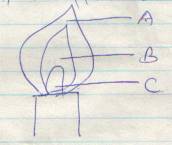 Name the type of flame shown above. 						(1mk)Label the regions A, B and C. 							(3mks)Which region is the hottest? 							(1mk)State two reasons why the above flame is preferred for heating. 		(2mks)State the condition under which the above flame is produced. 		(1mk)State 4 career areas studied in chemistry. 						(2mks)State reasons why most laboratory apparatus are made of glass. 		(2mks)